СОВЕТ ДЕПУТАТОВ Поселения Щаповское в городе МосквеРЕШЕНИЕ13 марта 2013 года №7/55Об утверждении положения о служебномудостоверении муниципального служащегоадминистрации поселения Щаповское В соответствии с Федеральным законом РФ от 02.03.2007 № 25-ФЗ "О муниципальной службе в Российской Федерации", в целях упорядочения организации учета, хранения, оформления, выдачи и возврата служебных удостоверений муниципальных служащих администрации поселения Щаповское,СОВЕТ  ДЕПУТАТОВ  ПОСЕЛЕНИЯ  ЩАПОВСКОЕРЕШИЛ:1. Утвердить Положение о служебном удостоверении муниципального служащего администрации поселения Щаповское согласно приложению № 1. 2. Утвердить форму бланков и описание служебных удостоверений муниципальных служащих администрации поселения Щаповское согласно приложению № 2. 3. Установить, что действующие служебные удостоверения муниципальных служащих администрации поселения Щаповское действительны до получения муниципальными служащими служебных удостоверений нового образца. 4. Признать утратившим силу Решение Совета депутатов сельского поселения Щаповское №3/27 от 27.04.2011г. «Об утверждении положения о служебном удостоверении муниципального служащего администрации поселения Щаповское».5. Настоящее решение вступает в силу со дня его подписания.6. Опубликовать настоящее решение в газете «Земля Подольская» и на официальном сайте поселения Щаповское.7. Контроль за выполнением настоящего решения оставляю за собой.Глава поселения							А.Ю. РусскихПриложение №1 к Решению Совета депутатов поселения Щаповскоеот 13 марта 2013 года №7/55ПОЛОЖЕНИЕ О СЛУЖЕБНОМ УДОСТОВЕРЕНИИ МУНИЦИПАЛЬНОГО СЛУЖАЩЕГО АДМИНИСТРАЦИИ ПОСЕЛЕНИЯ ЩАПОВСКОЕ 1. Общие положения 1.1. Настоящее Положение о служебном удостоверении муниципального служащего администрации поселения Щаповское (далее - Положение) определяет порядок учета, хранения, оформления, выдачи и возврата служебных удостоверений муниципальных служащих администрации поселения Щаповское. 1.2. Служебное удостоверение муниципального служащего администрации поселения Щаповское (далее - служебное удостоверение) является официальным документом, подтверждающим личность муниципального служащего и его должностные полномочия. 1.3. Служебное удостоверение, не соответствующее образцу, с помарками и подчистками, а также оформленное не в соответствии с настоящим Положением, считается недействительным. 1.4. Муниципальный служащий поселения Щаповское обязан обеспечить сохранность удостоверения. 1.5. Передача служебного удостоверения другому лицу запрещается. 1.6. Удостоверение действительно в течение срока замещения муниципальным служащим должности муниципальной службы. 1.7. Учет и хранение служебных удостоверений осуществляется специалистом администрации, отвечающим за кадровую работу в администрации поселения Щаповское.2. Порядок оформления, выдачи и учета служебных удостоверений 2.1. Оформление, выдача и учет служебных удостоверений производится специалистом администрации, отвечающим за кадровую работу в администрации поселения Щаповское.2.2. Служебные удостоверения оформляются при назначении на должность муниципальной службы. Основанием для оформления служебного удостоверения является распоряжение Главы поселения Щаповское о назначении на должность муниципальной службы. 2.3. Служебные удостоверения, оформляемые муниципальным служащим, подписываются Главой поселения Щаповское. 2.4. Служебные удостоверения оформляются типографским способом или разборчиво и аккуратно контрастными (черными, темно-синими) чернилами, шариковой ручкой, тушью по форме согласно приложению № 2 к настоящему решению. 2.5. Для оформления служебного удостоверения муниципальным служащим администрации поселения Щаповское представляется фотография, выполненная в цветном или черно-белом изображении, размером 30 x 40 мм на фотобумаге в анфас. 2.6. Фотография владельца служебного удостоверения и подпись должностного лица скрепляются оттиском  печати: - удостоверение муниципального служащего администрации поселения Щаповское скрепляется гербовой печатью поселения Щаповское.2.7. Регистрация и учет служебных удостоверений осуществляются в журнале учета и выдачи служебных удостоверений муниципальных служащих администрации  поселения Щаповское.2.8. Служебному удостоверению муниципального служащего администрации  поселения Щаповское присваивается порядковый номер в соответствии с журналом учета и выдачи служебных удостоверений муниципальных служащих поселения Щаповское, составленным по форме согласно приложению к настоящему Положению. Номер при переоформлении служебного удостоверения изменению не подлежит. В личной карточке формы Т-2 МС в п. X "Дополнительные сведения" проставляется номер служебного удостоверения и дата его выдачи. Выдача муниципальному служащему служебного удостоверения осуществляется лично и под роспись в журнале учета и выдачи служебных удостоверений муниципальных служащих администрации поселения Щаповское. 2.9. Служебное удостоверение подлежит замене в случае: - изменения должности муниципальной службы; - изменения фамилии, имени или отчества муниципальным служащим; - осуществления общей замены служебных удостоверений; - истечения срока действия служебного удостоверения старого образца; - порчи или утраты служебного удостоверения. 2.10. В случае порчи или утраты служебного удостоверения муниципальный служащий подает письменное заявление на имя Главы поселения Щаповское об оформлении дубликата удостоверения, с приложением фотографии размером 30 x 40 мм. Дубликат служебного удостоверения оформляется в трехдневный срок после рассмотрения заявления Главой поселения Щаповское.Ранее выданное служебное удостоверение считается недействительным, о чем делается отметка в журнале учета и выдачи служебных удостоверений муниципальных служащих поселения Щаповское  и в карточке формы Т-2 МС. 3. Возврат и уничтожение удостоверения3.1. В случае замены удостоверения (кроме утраты) ранее выданное удостоверение должно быть возвращено муниципальному служащему по кадровой работе.3.2. Муниципальный служащий в день освобождения от замещаемой должности муниципальной службы и увольнения с муниципальной службы обязан сдать удостоверение муниципальному служащему по кадровой работе.3.3. Недействительные, возвращенные удостоверения, а также испорченные бланки удостоверений по мере необходимости подлежат уничтожению с составлением соответствующего акта. Акты об уничтожении удостоверений прилагаются к журналу.                           Приложение к Положению о служебном удостоверении муниципального служащегоадминистрации поселения ЩаповскоеЖУРНАЛ УЧЕТА И ВЫДАЧИ СЛУЖЕБНЫХ УДОСТОВЕРЕНИЙ МУНИЦИПАЛЬНЫХ СЛУЖАЩИХ АДМИНИСТРАЦИИ ПОСЕЛЕНИЯ ЩАПОВСКОЕ Приложение №2 к Решению Совета депутатов поселения Щаповскоеот 13 марта 2013 года №7/55ФОРМА служебного удостоверения муниципального служащего администрации поселения Щаповское Лицевая сторона служебного удостоверенияВнутренняя сторона служебного удостоверенияОписание служебного удостоверения муниципальногослужащего администрации поселения Щаповское1. Обложка служебного удостоверения изготавливается из кожзаменителя красного цвета размером 200 x 66 мм (в развернутом виде). 2. Служебное удостоверение представляет собой книжку в твердой обложке. 3. На лицевой стороне служебного удостоверения в верхней части по центру воспроизводится тисненый рисунок золотистого цвета герба поселения Щаповское, ниже в три строки выполнена надпись "Администрация поселения Щаповское в городе Москве" (шрифт Times New Roman, размер № 14) прописными буквами золотистого цвета. 4. На внутренней стороне служебного удостоверения размещаются:    4.1. Слева: - по центру параллельно фотографии - герб поселения Щаповское, выполненный в цвете, размером 10 x 13 мм; - ниже в четыре строки надпись "Администрация поселения Щаповское в городе Москве" (шрифт Times New Roman, размер № 13, полужирный); - ниже по центру - четыре строки для указания фамилии, имени, отчества и наименования должности муниципальной службы владельца служебного удостоверения;    4.2. Справа: - вверху - надпись "УДОСТОВЕРЕНИЕ № _____" (шрифт Times New Roman, размер N 12, полужирный) прописными буквами; - ниже под номером удостоверения надпись  "Дата выдачи" (шрифт Times New Roman, размер № 9, полужирный);  - ниже надпись «Настоящее удостоверение подлежит возврату при оставлении должности»;- в правой верхней части размещается место для цветной или черно-белой фотографии муниципального служащего размером 30 x 40 мм; - внизу слева - надпись "Личная подпись" (шрифт Times New Roman, размер № 9, полужирный); - в нижней части служебного удостоверения по центру располагается подпись должностного лица в соответствии с п. 2.3, 2.4 приложения № 1 к решению. № п/пФИОДолжность
Дата 
выдачи№ удостоверенияПодпись о получении удостоверенияДата и причина возврата (замены) удостоверенияОсобые отметки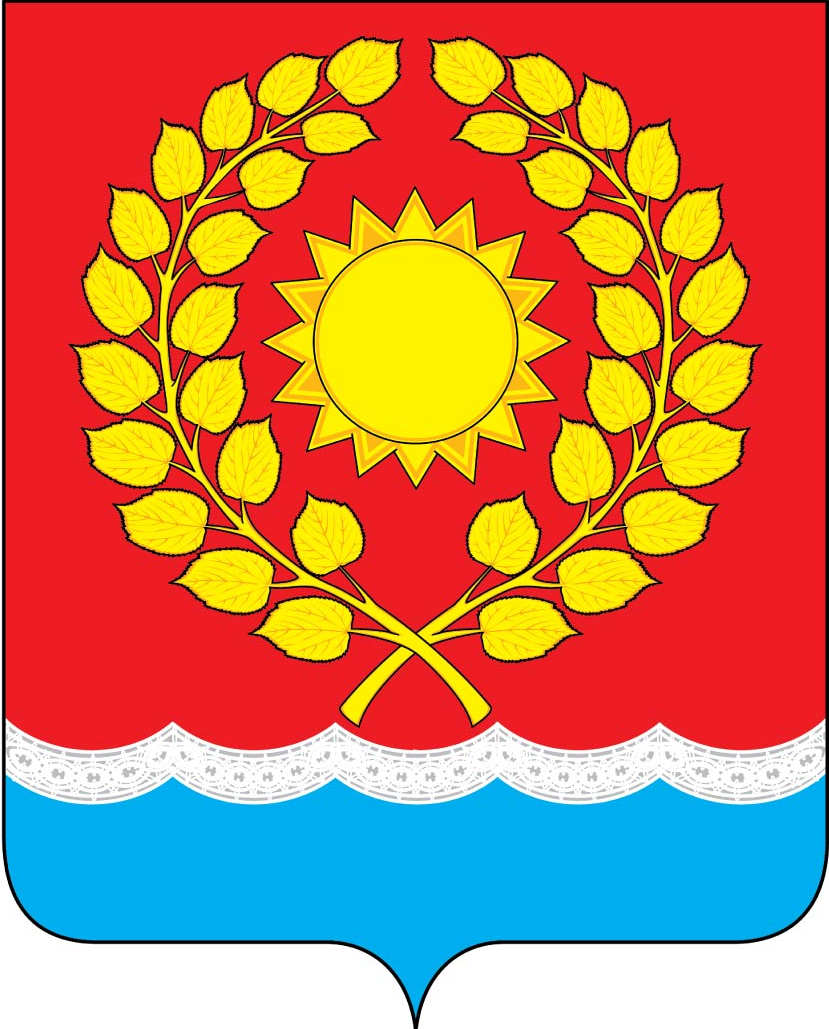 Администрацияпоселения Щаповское в городе МосквеГлавапоселения Щаповскоев городе МосквеАдминистрацияпоселения Щаповскоев городе Москве____________________________________________Фамилия ____________________________________________Имя Отчествоявляется__________________________________________________________________УДОСТОВЕРЕНИЕ № _____Дата  выдачи                                                                    «___» ______________ 20 ___г.Настоящее удостоверение подлежит возврату при оставлении должности                       _____________________          личная подпись                                                                                                               М.П.Глава                                                            поселения  Щаповское ______________ Русских А.Ю.